Publicado en Madrid el 06/03/2019 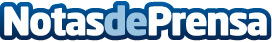 Los Millenials son los menos candidatos a acogerse a la ley de la segunda oportunidadSegún un estudio del despacho de abogados Repara tu deuda este colectivo es el menos expuesto a las deudasDatos de contacto:David Guerrero655956735Nota de prensa publicada en: https://www.notasdeprensa.es/los-millenials-son-los-menos-candidatos-a Categorias: Nacional Derecho Finanzas Sociedad http://www.notasdeprensa.es